ENTRANCE EXAM 2008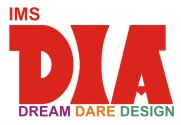 ENTRANCE TESTAttempt all Questions MM: 100Time: 2 Hrs. NAME: ……………………………………			DATE: ……………………………………COURSE APPLIED FOR: …………………….		SIGNATURE OF INVIGILATURE……………PART-A    CREATIVE ABILITYPART-B    GENERAL APTITUDEAnalytical AbilityCommunication AbilityPART AQ1. In the boxes given below make an illustration (with pencil only) which truly explains the word written under each box.Select any two of the boxes. Use of colour will result in cancellation.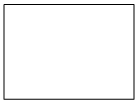 CYCLE RIKSHAWTRAFFIC JAMCRUELTYQ2. Design a Tee shirt/ curtain inspired from one of the following:WaterfallCloudsPART-B    1. 	Brother is to Sister as Niece is to:MotherUncleDaughterAuntNephew     2. 	Skin : man ::---------------------:----------------------   hide: animaljump startpeel: potatoeat: foodwool : cloth1

      3. 	Choose the word opposite in meaning to the given word:.                    SCARCITYPlenty FamiliarityDomesticityPromiscuity4.	 Which of the following is least like the others?cube sphere pyramid circle 5. 	Which one of the five animals listed is least like the other four?PigHorseCowSnakeTiger6. 	All pens are elephants. Some elephants are cats.Some pens are catsNo pens are catsAll pens are cats None of the above

       7.    What value will replace the question mark in the following equations?
                  8597- ? =7429-43585536 5526 5623 5784      8. 	If 15 toys cost Rs. 234, what do 35 toys cost?RS.544RS.542RS.548RS.546     9.  	a =b+3(4-c) If b equals 7 and c equals 4, what is the value of a?   10. 	Randy's chain of used car dealership sold 16,400 cars in 1998. If the chain sold 15,744 cars in 1999, by what percent did the number of cars sold decrease?
    11. 	Thirty men take 20 days to complete a job working 9 hours a day. How many hours a day should 40 men work to complete the job?
8 hrs
 7 1/2 hrs
7 hrs
 9 hrs
12.	On sports day, if 30 children were made to stand in a column, 16 columns could be formed. If 24 children were made to stand in a column, how many columns could be formed?13.	 Consider the following series:         5, 9, 16, 29, 54 ____ what comes next?14. 	Which number should come next in the series?                  12, 36, 108, -------22421632431615.	A man buys an article for Rs. 27.50 and sells it for Rs. 28.60. Find his gain percent.
16. 	Five boys were climbing a hill. J was following H. R was just ahead of G. K was between           G & H. They were climbing up in a column. Who was the second?
     17. If it takes five minutes to boil one egg, how long will it take to boil four eggs?
    18. Find the picture that follows logically from the diagrams to the right. 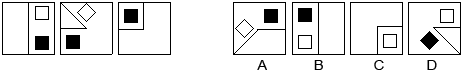 ABCD19.	Which of the following diagrams is the odd one out?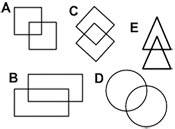 20. 	Which city is called the pink city of VishakapattamChennaiJaipur                                                                           PGFRMENTRANCE TESTAttempt all QuestionsNAME: ……………………………………		      DATE: ………………………..                                                                                          SIGNATURE OF INVIGILATURE……………                                                                                                                                                                    MM: 100Time: 2 Hrs. Q1. What is the Full name of our previous President A.P.J. Abdul Kalam?Abdul Pakir Januddin Abdul KalamAbdul Pakhir Jane-u-din Abdul KalamAvul Pakhir Jainallabudin Abdul KalamAkbar Pakir Jaruaslam Abdul Kalam

 Q2. Find the answer that best completes the analogypeople : democracy :: wealthy :A. oligarchy
B. oligopoly
C. plutocracy
D. timocracy
E. autocracy Q3. The tip of a triangle is called the:
           A. Apex          B. Top          C. Center          D. Txter          E. Trix
Q4. First day of 1999 was a Sunday. What day was the last day? 
     A. Monday     B. Sunday      C. Tuesday      D. ThursdayQ5. Find the answer that best completes the analogycherry : strawberry :: potato :A. radish
B. lettuce
C. apple
D. banana
E. pineappleQ6. What is the missing letter?Q7. Which two words are closest in meaning?Composite, synthetic, shabby, different, pseudo, symbolicQ8. Which number should come next in this series?                                              6, 24, 60,120, 210 ?
A. 336  B. 366    C. 330D. 660

Q9. Which number should come next in this series?                                                  8,24,12,36,18,54 ?

A. 4
B. 27
C. 31
D. 34 Q10. Which of the following is larger than 3/5?

         (1) ½         (2) 39/50      (3) 7/25      (4) 3/10       (5) 59/100

 Q11. A radio when sold at a certain price gives a gain of 20%. What will be the gain percent, if sold for thrice the price?
              260%
B) 150%
C) 100%
D) 50%
E) None of theseQ12: If you look at a clock and the time is 3:15. What is the angle between the hour and the    minute hands?  Answer is not 0

 A) 8.5 degrees B)  7.5 degrees  C) 79.5 degrees  D) 7.0 degrees 
Q13. A zookeeper counted the heads of the animals in a zoo and found it to be 80. When he          counted the legs of the animals he found it to be 260. If the zoo had either pigeons or horses, how many horses were there in the zoo? Q14. Rohit was 4 times as old as his son 8 years ago. After 8 years, Rohit will be twice as old as his son. What are their present ages?
1. Son 16 years, Rohit 40 years2. Son 18years, Rohit 40 years
3. Son 16 years, Rohit30years      4. Son 16 years, Rohit 43yearsQ15.  Vivek  travelled 1200km by air which formed 2/5 of his trip.One third of the whole trip , he travelled by car and the rest of the journey he performed by train. The distance travelled by tain was???
700 km800 km750 km850 kmQ16. Which diagram results from folding the diagram on the left?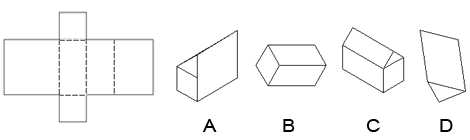 Q17.  Which of the cubes is the same as the unfolded cube below?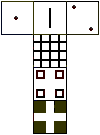 Q 18.  Pick the piece that's missing from the diagram below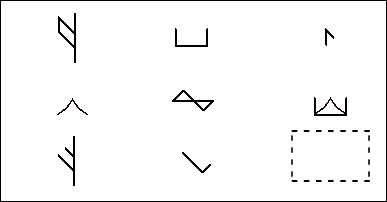 
 Q19.Which of the following figures is the odd one out?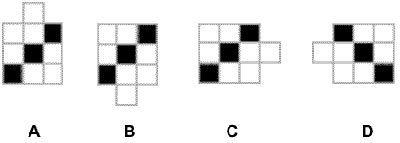 Q20. How many four sided shapes does this diagram have?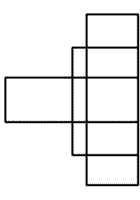 A. 5-10
B. 11-15
C. 16-20
D. 21-25
E. 26-30NAME OF STUDENT:_______________________________________________________CONTACT ADDRESS:______________________________________________________________________________________________________________COURSE APPLIED FOR:_______________________________________________________CONTACT NO.:_______________________________________________________E-MAIL ID:_______________________________________________________ECOBABGBNDB?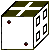 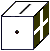 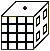 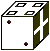 ABCD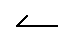 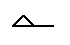 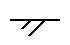 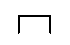 ABCD